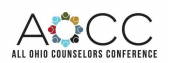 October 27-29, 2021 ● Hyatt Regency ● Columbus, Ohio  CALL FOR GRADUATE STUDENT POSTER SESSIONS  Poster Presentation Submission Deadline 5/31/2021 The OCA expects to attract over 1,500 licensed and future counselors from  across Ohio including academic leaders, private practitioners, and student  delegates. Graduate student poster session presentations will be held on  Wednesday, October 27th from 5:30-7:00pm during our welcome reception.  Graduate Poster Session Proposal Criteria   Poster Presentation Title   Presenter Name(s), School, Contact Info   Faculty Advisor Name   Provide 2-3 Learning Objectives or Goals of your presentation   100-word Description of Poster Session Focus   Justification that your presentation will benefit other Graduate Students &  Counselors from Ohio attending this Conference   List 2-3 research citations relevant to the topic   Please include a copy of your CV or Resume   OCA membership is required to present at the conference   Posters must be on foam core or similar backing   All accepted presenters must be registered attendees for the AOCC Conference by  Oct. 1st, 2021  What content area will be addressed?   Human Growth & Development  Counseling Techniques   Counseling Theory  Diagnosis   Group Dynamics  Family Systems   Special Populations  Intervention & Prevention   Professional Ethics  Research & Evaluation   Supervision & Counselor Development  Assessment   Lifestyle & Career Development  Sociological/Cultural Foundations   Psychopathology & Abnormal Behavior  More conference information and rates can be found here:  https://aocc.site/  Submit your proposal via Qualtrics using the link belowhttps://ysucspel.az1.qualtrics.com/jfe/form/SV_emrNxieZOd4P0sS